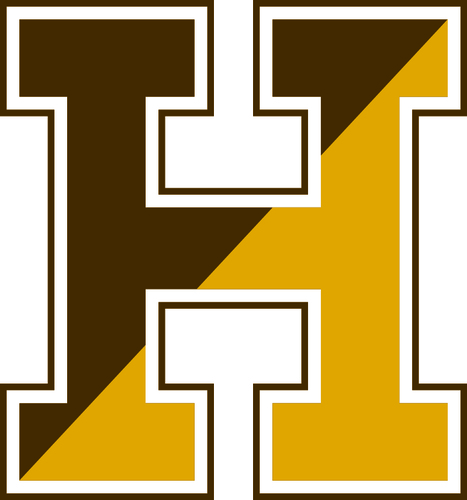 AnnouncementsFriday, November 4, 2016Please pause for a brief moment of silence…Please rise for the Pledge of Allegiance…Reminder to all students taking the MCAS Math Re-test --students should be in the cafeteria now.All homeroom teachers, please take a moment to verify bus numbers for our students on the yellow sheets provided in your mailbox. If a students name is not on your list please write it in. Thanking you all in advance for completing this important task. All Academic Decathlon members should see Mr. Thompson in Room 108 at some time today Friday to pick up a permission form, which needs to be signed and returned by Monday. Two items from the Hillies Shop:Hillie Jackets and Fleeces are available for special order until Wednesday, November 9. Come in and fill out your order form or pick up an order form, circle the one you hope to get and share it with your folks!Also from the Hillies Shop: Special for today and Monday only! Help the environment. Purchase a reusable lunch bag and receive a free snack from the Hillies Shop!Freshmen – Class of 2020Freshmen elections for class officers and student council are just around the corner. The nomination papers will be available thru November 10th in Mr. Jordan’s room M19 and Ms. Foster’s office in guidance. All nomination papers are due by November 14th. The GSA Club meeting scheduled for today after school has been cancelled. The next meeting will be held on November 18th. Attention all boy’s soccer team members: Please bring in your jerseys to school Monday and attend a brief meeting after school with Coach Roach in room F19. Our Hillie girls soccer team are playing Brighton tonight at 6:00 p.m. Come on out and show your support of our varsity team led by Captains Katie, Emily, Audrey and Maddie tonight under the lights at Trinity Stadium!REMINDERS /STANDARD ANNOUNCEMENTS Students must carry their ID’s on them at all times.Staff must wear their ID’s at all times. First period – period A – which is also homeroom - begins at 7:25.  For the safety and security of staff and students all doors with the exception of the Main Entrance are locked after 7:25 and students will be required to enter the building through the front entrance, by the Main Office and receive a tardy slip.  Students are not allowed through side or back doors at any point in the day and there will be consequences to students that open doors for them.  We do allow students to take drinks into their first period class. As a reminder, if you come in late, you will not be allowed to bring your beverage to class. Only water will be allowed. Yet another great benefit of coming in early and on time!This year Haverhill High School - in our efforts to reduce costs and reduce our carbon footprint- is offering the Student Handbook on line only for review.  This will eliminate using over 60,000 pages of paper for this one handbook. It is available on the front page of our HHS Webpage and on the Parent/Student Resources page. The signature page is also available for parents to print and return to us. Attention students who park in the student parking lots.  Your parking pass must be visible at all times. All passes should be placed on the inside of the windshield on the top left side where the oil sticker normally is placed. If you need a replacement pass, which will be at a cost, please see Mrs. Shaffer in the 200’s office.  Cars without a visible pass will be ticketed; and could result in loss of parking privileges.   Should someone park in your designated spot, please report it immediately to the 200’s office or Officer Mears in the F-Wing Office.Also, the Veteran’s Memorial Skating Rink, parking lot is only utilized after all HHS spots are full. Please do not park in their parking lot without a pass issued from the 200’s. Vehicles parked illegally may be towed.Hillies who walk back and forth to school: Please use sidewalks whenever possible.  Please do not cut through people’s yards as a short cut.  This is private property.  Thank you for your cooperation.When at all Hillie events including athletic events, the administration expects all Haverhill Hillies to represent the school as the great young men and women we know that you all are. That being said, any derogatory language or gestures at the opposing team, fans, or referees from our student section will be dealt with swiftly and severely. If a student is caught using profanity or gestures, they will be asked to leave immediately from the arena. Also, they may face school consequences the following day. Please show your Hillie Pride in appropriate ways!  Students always need a pass to go to the Nurses’ Office even if in-between classes-please get a pass from your teacher first. Please do not call your parents to be excused from school if you are ill. In order to receive an excused dismissal for illness you must go through the nurse’s office. While in the nurses office please do not use your cell phone at any time.  Students should not be in the halls after 1:40 for any reason with the exception of an emergency.  If this is the case, they must have a pass.Haverhill High School has a “No Tolerance” policy on hats, being worn in our school, at any time.  If a student is wearing a hat it will be confiscated and will not be returned until the end of the day.  As stated in our handbook hats/bandanas/or anything that is distractible for the educational process is not allowed.  The Cyber Café Coffee Shop will be open after school every day at 2:30 p.m. Students can purchase smoothies, assorted hot and cold beverages, assorted baked goods, snacks, sandwiches, and salads. 